Конспект НОД по ФЭМП в подготовительной группе. Тема: «В гости к Лесовичку»Цель: Закрепить у детей математические знания, умения и навыки.
Задачи:
• Совершенствовать навыки прямого и обратного счёта в пределах 10; продолжать формировать умение решать задачи путём сложения и вычитания чисел, умение записывать решение задач цифрами; закреплять знания о последовательности дней недели, о составе числа 8;
• Создать условия для развития логического мышления, внимания, внимательности; способствовать формированию мыслительных операций, умению аргументировать свои высказывания и понимать учебную задачу.
• Развивать умение осуществлять самоконтроль выполненной работы.
• Воспитывать активность, уважение друг к другу, дисциплину, самостоятельность,
Оборудование:
• Письмо, аудиозапись "Звуки леса", «Появление Бабы яги»; презентация, карточки с цифрами от 1 до 10 (на каждого ребенка), счётные палочки, карандаши.Ход занятияОрганизационный момент
Воспитатель: (стоя около воспитателя в кругу)- Ребята, сегодня прекрасный день! Давайте все возьмёмся за руки и улыбнёмся друг другу. Игра «Передай другу свое настроение» Доброе утро!Собрались все дети в кругЯ твой друг, и ты мои друг.Крепко за руки возьмёмсяИ друг другу улыбнёмся.Я улыбнусь вам, а вы улыбнитесь друг другу. Чтобы у нас весь день было хорошее настроение.
Воспитатель: Ребята, сегодня я пришла в детский сад и на своем рабочем столе нашла письмо, адресованное вам. Давайте его прочитаем! Хотите? Интересно, что в нем написано, и кто его прислал:(слайд2)
"Здравствуйте,ребята!
Приглашаю вас в наш волшебный лес. Мне синичка рассказала, что в детском саду живут очень дружные, веселые и смелые ребята. Они знают цифры, умеете хорошо считать, решать задачи. . Если вы хотите проверить, все ли вы знаете, не боитесь трудностей, то приходите к нам в лес в среду . Я даю вам карту, расшифруйте ее и  узнаете, что вас ждет. Буду рад встречи. Лесовичок.Воспитатель: Ну, что, ребята, отправимся в путешествие? Хотите побывать в сказочном лесу?
Дети: Да!
Повторение и закрепление изученного:Воспитатель: Ребята, а какой у нас сегодня день недели?Дети: Среда!Воспитатель: Значит, ждут нас сегодня. А какой день недели тогда был вчера?Дети: Вторник.Воспитатель: А какой будет после среды?Дети: Четверг.Воспитатель: Ребята, напомните мне, пожалуйста, какие дни недели бывают еще?Дети: Понедельник, пятница, суббота, воскресенье.Воспитатель: Сколько всего дней в неделе?Дети: Семь!Воспитатель: Молодцы! Дни недели вы знаете хорошо. Значит, и остальных знаний у вас достаточно. Тогда в путь! Ребята, вот карта, давайте расшифруем и узнаем, что нас ждет.Назвать геометрические фигуры(ориентация на листе бумаги)            слайд3-4Вот мы и увидели, что нас ждет. Не страшно? Будем продолжать наше путешествие?Закройте глаза и про себя посчитайте до трёх. (Звучит аудиозапись "Звуки леса").
Воспитатель: Слышите, как поют птицы и шелестят листья под ногами? Откройте глазки, посмотрите, мы с вами оказались на лесной полянке. На опушке леса с цифрами играют бельчата (слайд 5). У каждого белочонка только одна карточка с цифрой, и вам надо подсчитать, сколько всего играет бельчат. (9)
- Разложите цифры по порядку, начиная с самого маленького числа.( 1,2,3,4,5,6,7,8,9)
Воспитатель: Вдруг из чащи леса выскакивает рыжая хитрая лиса. Какой по счёту будет лиса, если мы всех подсчитаем вместе? (10)
- Доложите цифру еще одну цифру у себя на столе.
- А теперь давайте посчитаем в обратном порядке цифры. (10, 9, 8, 7, 6, 5, 4, 3, 2, 1)
- Молодцы!
Воспитатель: (слайд 6) Бельчата испугались лису и спрятались у себя в дупле, стали играть дальше, а лиса не уходит, притаилась и слушает, что же будет дальше.
- Какое число будет больше 7 или 8 ? - спросил один бельчонок у остальных.
Воспитатель: Ребята, давайте проверим себя. Что бы сказали вы? Покажите. (8)
(дети показывают карточку с цифрой)
- Сколько будет 3 плюс 4? - спросил другой бельчонок.- Какое число назвали бы вы? Покажите.(7)
- Какое число больше, 5 или 6, и на сколько? (6 больше 5 на один)
- Какое число стоит между числами 7 и 9?(8)
- Назовите соседей числа 9? (8 и 10)
Воспитатель: Очень правильные ответы! Ребята, вы справились со всем лучше, чем бельчата, они не сразу отвечали, путались.
А лиса то все время слушала, и думала, что бельчата умные, много знают, а она нет. Тогда лиса решила попроситься к бельчатам в игру, но они ей поставили условие, чтобы она научилась решать задачки, тогда и возьмут ее в игру.Воспитатель: Ребята, давайте поможем лисе  решить задачи. Ответ показывайте цифрой.Задачи на сообразительность:Под кустами у реки
Живут майские жуки:
Дочка, сын, отец и мать
Ты их можешь сосчитать? (4)Вот хромой идет жучок,
Он ранил ножку о сучок.
Прежде на своих шести
Очень быстро мог ползти.
На скольких ножках теперь ползет жучок? (5)(на доске крупная иллюстрация к сказке "Репка") слайд 7В землю репка села крепко,
Одному не справиться.
А за старым дедом следом
Хвост длиннющий тянется.
Все пришли до одного.
Сколько было их всего? (6)Воспитатель: Из какой сказки эти герои?Дети: Из русской народной сказки "Репка"- Какой по счету стоит бабка? (вторая)- А дед? (первый)- Кто стоит третьим? (внучка)- Кто стоит между внучкой и кошкой? (Жучка)А кто стоит последним? (мышка)Воспитатель: Ребята, чему учит эта сказка?Дети: Дружбе, тому, что нужно помогать друг другу и т.д. (ответы детей)
Воспитатель: Ну, молодцы, ребята, мы с вами научили лису решать задачки, а значит, бельчата возьмут ее в свою игру и им будет весело. Пусть они считают теперь вместе, а мы с вами отдохнем.
Физминутка: Лапки моем,
Ушки моем,
Моем носик,
Моем хвостик.
Вот теперь мы все помыли,
Нас, конечно, похвалили.
И теперь мы чистые –
Белочки пушистые! 
Воспитатель: Воспитатель: музыка и слайд 8,9,10 Ребята, что-то темно становится и похолодало вроде. Страшновато! Я вижу избушку на курьих ножках (дети открывают глаза). Какие волшебные слова надо сказать, чтобы избушка повернулась к нам?Дети: Избушка, избушка, повернись к лесу задом, а к нам передом! (избушка поворачивается)Воспитатель: Кто живет в этой избушке? Опишите внешний вид хозяйки и ее характер (ответы детей).(Появляется Баба яга - воспитатель надевает на руку куклу из кукольного театра).Баба Яга: Чего пожаловали ко мне?Дети: Путешествуем.Баба Яга: Давно я вас поджидаю, касатики. Задание вам приготовила. Никто еще с ним не справился и вам не по зубам. Нужно выложить поленницу из дров, но не простую. Справитесь, отпущу вас, а нет, не сдобровать тогда вам.Логические задания:- отсчитайте 6 поленьев (используются счётные палочки) и выложите из них домик.- переложить 2 полена так, чтобы получился флажок;- отсчитайте 5 поленьев и выложите 2 треугольника;- отсчитайте 7 поленьев и выложите 2 квадрата. Слайд 11Задание: Нарисуйте круг и прямоугольник так, чтобы прямоугольник находился внутри круга, круг находился внутри прямоугольника
слайд 12Баба Яга: Ну, молодцы! Не ожидала, что сообразительные вы такие. Хвалю и отпускаю вас. Счастливого пути!Воспитатель:Ребята ,давайте немного отдохнем и поиграем в наши геометрические классикиВоспитатель: Какие вы, ребята, сообразительные! Не подвели друг друга! Продолжаем наше путешествие по сказочному лесу (слайд 13, появляется Лесовичок).
Лесовичок: Ой, ребята, как же мне приятно видеть вас в нашем лесу. Это я вас приглашал в наш сказочный лес. Много я пожил на своем веку, многое знаю и умею. А попробуйте и вы выполнить мое задание.Воспитатель: Ребята, возьмите 3 кружка и положите их так, чтобы:
- в красном круге было 2 кружка, а в зелёном – 1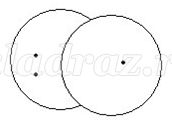 
- в красном круге – 3, в зелёном – 3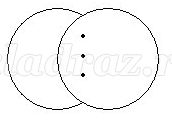 
- в красном - 2, в зелёном – 2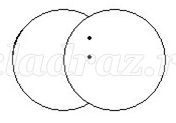 
- в красном – 4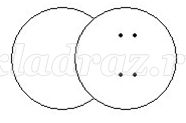 
- в красном – 2, в зелёном – 2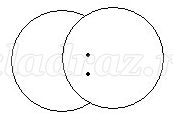 
- в красном -3, в зелёном – 3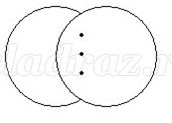  "Раздели фигуры на множества"
Ребята, на столах у каждой команды 1 красный круг и 1зеленый и фигуры (все  желтые фигуры, синие  и красные. желтые квадраты, маленькие и большие) разложить фигуры в круги по двум признакам, (все желтые в красный круг, а все квадраты в зеленый). Затем проверяем выполнение задания на слайде. Почему вы положили множество красных квадратов в пересечение кругов?
Дети: Потому что у них общие признаки они квадраты и красные. Слайд 14Недавно лесные жители построили себе домик , а кто в какой квартире живет не разобрались, так как поссорились..На крыше дома стоит цифра 8, значит сколько должно жить зверей на каждом этаже? (8) Помирите их и снова поселите в свои квартирки. (Каждый ребенок работает над составом числа 8. А ребенок, справившийся быстрее всех, выставляет этот состав числа в большом доме).(слайд 15 )
Лесовичок: Молодцы! Отлично, ребята, вы справились с моим заданием. Всю дорогу за вами наблюдал и доволен остался. Знаете правила поведения в лесу, никого не обидели, ничего не сломали. Подарю я за это вам на память этот осенний букет. Он вам будет напоминать о необычном путешествии в волшебный лес. (слайд 16)
Воспитатель: Ребята, поздно уже, пора в детский сад возвращаться. Закройте глаза и посчитайте до трех. (звучит музыка леса)
Итог занятия:
- Скажите, пожалуйста, вам понравилось путешествовать по сказочному лесу, выполнять необычные задания лесных героев? Чем?
- С кем мы встретились и пообщались в лесу?
- Какие задания понравились, какие вызвали затруднения?